REGULAMIN KONKURSU KULINARNEGO ‘’POTRAWA WIGILIJNA’’ DLA STOWARZYSZEŃ I KÓŁ GOSPODYŃ WIEJSKICH GMINY WRÓBLEWI Organizator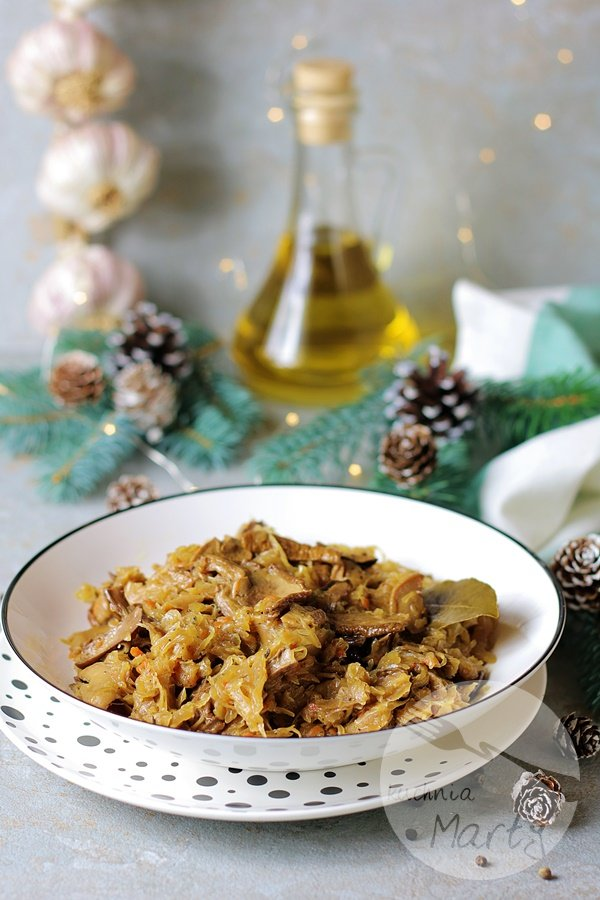 Konkurs organizowany jest przez Gminną Bibliotekę Publiczną we Wróblewie.II Cele konkursukultywowanie tradycji kulinarnychprezentacja umiejętności kulinarnych uczestników konkursuaktywizacja oraz promocja Stowarzyszeń i Kół Gospodyń Wiejskich wymiana doświadczeń kulinarnych III Warunki zgłoszenia udziałuUczestnictwo w konkursie należy zgłosić do dnia 
27 listopada 2023 roku poprzez wypełnienie formularza zgłoszeniowego oraz dostarczenie go elektronicznie na adres e-mail bp.wroblew@pbpsieradz.pl lub pocztą/osobiście na adres: Gminna Biblioteka Publiczna, Wróblew 15, 98-285 Wróblew.IV Organizacja i przebieg konkursu1. Każde ze Stowarzyszeń i Kół Gospodyń przyjeżdża ze wstępnie przygotowaną potrawą – kapusta wigilijna. 2. Do dyspozycji uczestników konkursu zostanie udostępniona kuchnia, w której będzie można dokończyć wstępnie przygotowane potrawy. Organizator nie zapewnia uczestnikom produktów niezbędnych do przygotowania potrawy, zobowiązani są do zorganizowania ich we własnym zakresie.3. Odbywa się prezentacja i degustacja dania konkursowego.4. Przygotowana potrawa będzie oceniana przez uczestników konkursu (każde z kół oddaje jeden głos) oraz przedstawiciela lokalnej gastronomii – szef kuchni, następnie na podstawie przyznanych punktów wybrany zostaje zwycięzca. 5. Po wręczeniu nagród odbędzie się wspólna degustacja potraw w przedświątecznej atmosferze.V Rozstrzygnięcie konkursuRozstrzygnięcie konkursu odbędzie się 1 grudnia 2023 r. o godz. 17.00 w Sali OSP Słomków Suchy.VI NagrodyLaureaci otrzymają puchar Wójta Gminy, który przekazywany będzie corocznie zwycięzcom następnych edycji oraz nagrodę rzeczową.KLAUZULA INFORMACYJNA(informacje wynikające z art. 13 RODO)Administratorem danych osobowych jest Gminna Biblioteka Publiczna we Wróblewie.
Kontakt do inspektora danych osobowych: e-mail: bp.wroblew@pbp.sieradz.pl. Dane osobowe będą przetwarzane w celu organizacji, udokumentowania i promocji konkursu „Opowiem Wam o moich korzeniach..” a imiona i nazwiska uczestników konkursu mogą być upublicznione na stronach internetowych organizatora konkursu oraz podmiotów z nim współpracujących, w tym mediów. Podanie danych jest dobrowolne, jednakże ich niepodanie uniemożliwi udział w konkursie. Podstawą prawną przetwarzania danych jest w art. 6 ust. 1 pkt a (na podstawie zgody) oraz art. 9 ust.1 pkt a (zgoda na przetwarzanie danych szczególnych kategorii). Dane osobowe będą przetwarzane przez okres niezbędny do osiągnięcia celów, na które zostały pozyskane, a po upływie tego okresu, przez czas wymagany obowiązującymi przepisami prawa. Właściciel danych osobowych ma prawo:•dostępu do swoich danych, w tym uzyskania kopii danych
•żądania sprostowania danych,
•do usunięcia danych (w określonych sytuacjach), w szczególności, gdy nie są one już niezbędne do celów, w  których zostały zebrane,
•do ograniczenia przetwarzania danych.
•prawo do wniesienia sprzeciwu wobec przetwarzania. 
Właściciel danych osobowych może również wycofać zgodę na przetwarzanie danych osobowych, które zostały przez niego przekazane na podstawie zgody - z tym, że wycofanie zgody nie będzie miało wpływu na zgodność 
z prawem przetwarzania na podstawie zgody, przed jej wycofaniem. Może również złożyć skargę do Prezesa Urzędu Ochrony Danych Osobowych.
............................................................                                                     .......................................................................                  miejscowość, data                                                                                                                         podpis uczestnika